28 апреля 2016 г.Учащиеся 6б класса, кл. рук. Павлов Ф.Э., и 7б класса, кл. рук. Смирнова А.В., посетили Рыбинский музей-заповедник и познакомились с виртуальной экспозицией 
«Сверкая золотом кинжала». Фоторепортаж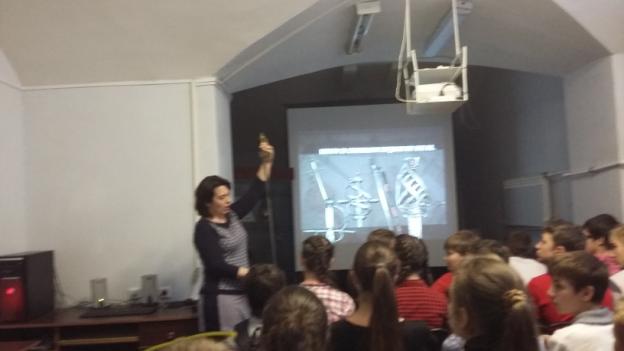 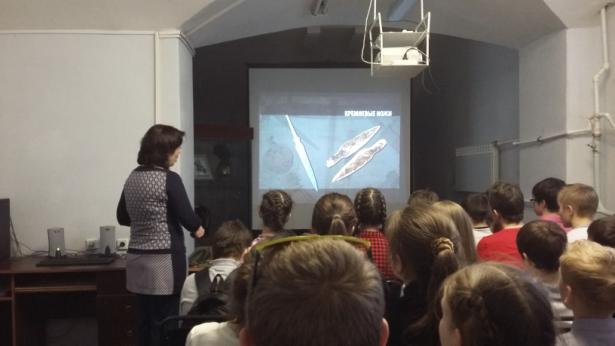 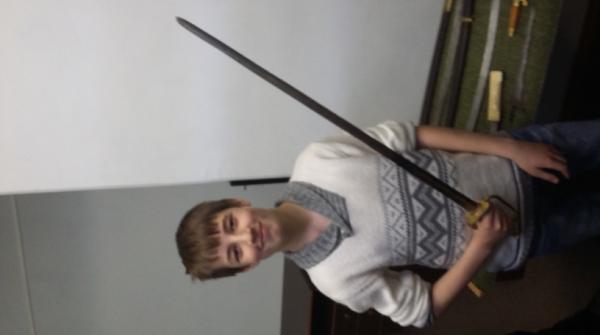 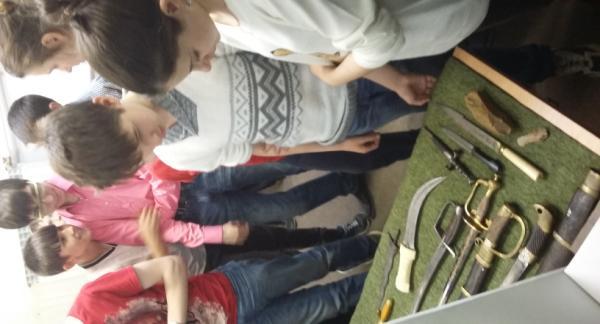 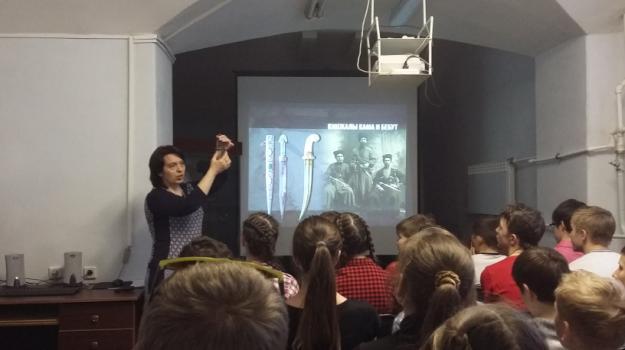 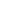 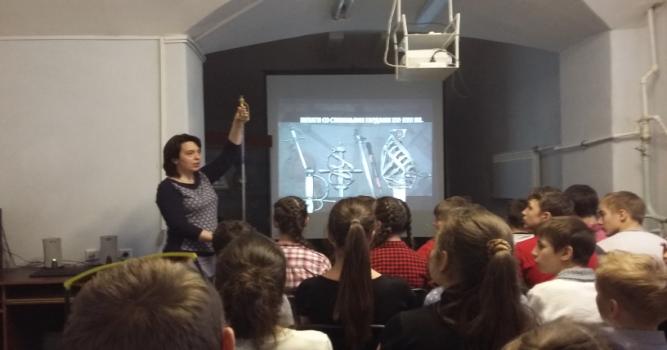 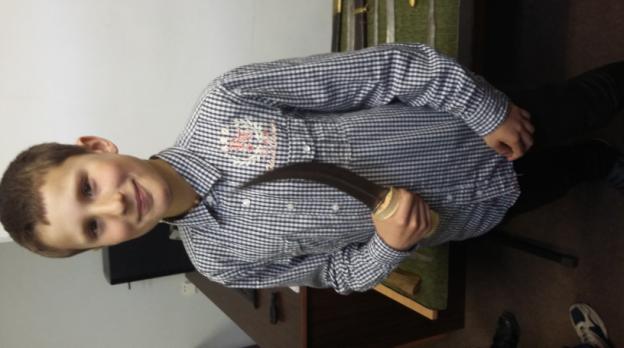 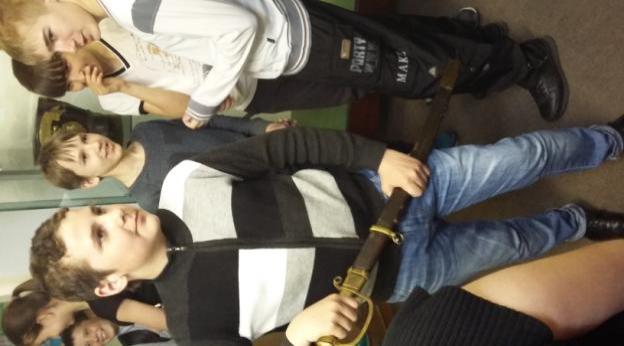 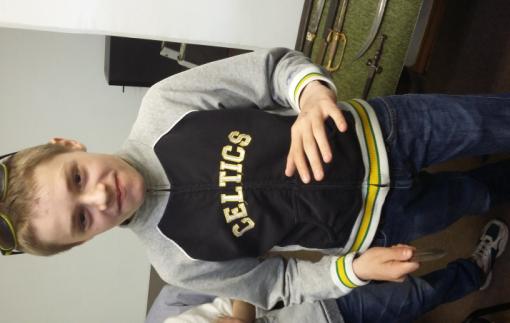 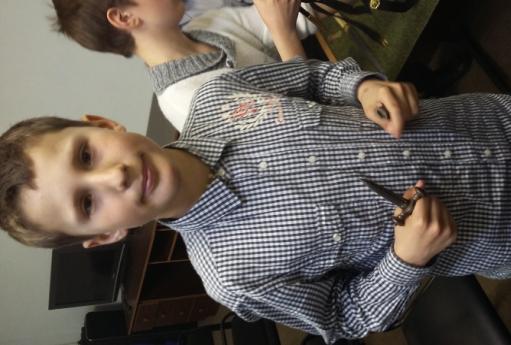 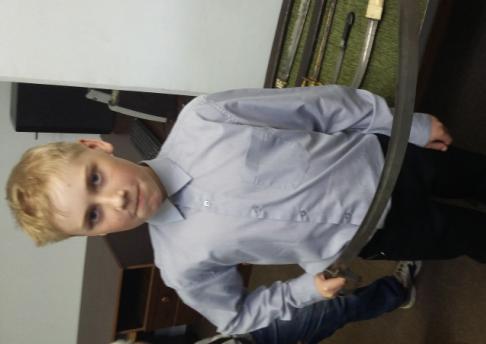 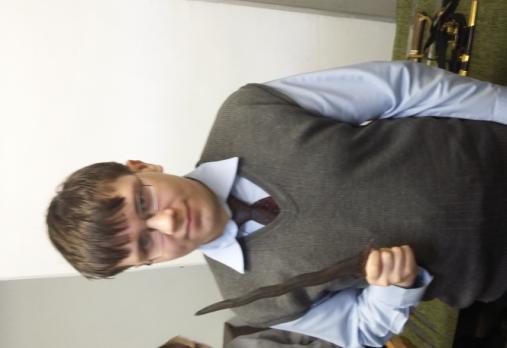 